 Филиал Муниципального автономного общеобразовательного учреждения«Прииртышская средняя общеобразовательная школа» - «Полуяновская средняя общеобразовательная школа»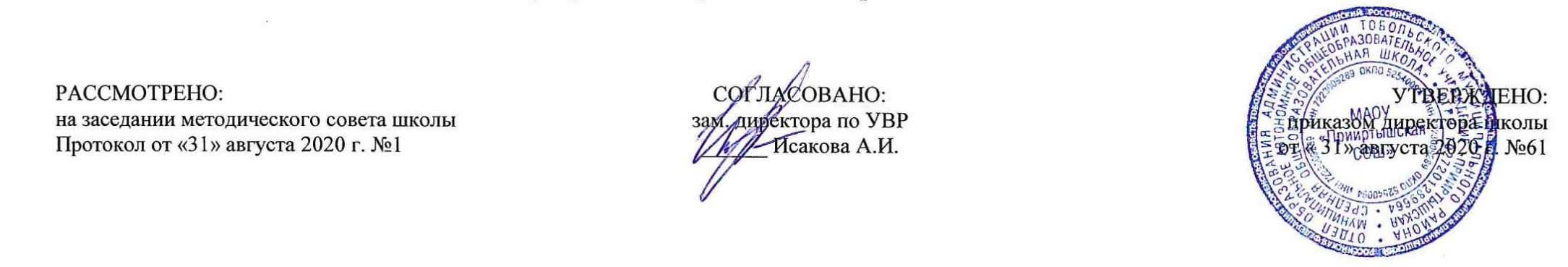 РАБОЧАЯ ПРОГРАММАпо химии для 8 классана 2020-2021 учебный годПланирование составлено в соответствиис ФГОС ОООСоставитель программы: Лазарева Эльвира Алиаскаровна, учитель химии высшей квалификационной категорииД. Полуянова2020 год    Планируемые результаты освоения учебного предмета «Химия»формирование первоначальных систематизированных представлений о веществах, их превращениях и практическом применении; овладение понятийным аппаратом и символическим языком химии;осознание объективной значимости основ химической науки как области современного естествознания, химических превращений неорганических и органических веществ как основы многих явлений живой и неживой природы; углубление представлений о материальном единстве мира;овладение основами химической грамотности: способностью анализировать и объективно оценивать жизненные ситуации, связанные с химией, навыками безопасного обращения с веществами, используемыми в повседневной жизни; умением анализировать и планировать экологически безопасное поведение в целях сохранения здоровья и окружающей среды;формирование умений устанавливать связи между реально наблюдаемыми химическими явлениями и процессами, происходящими в микромире, объяснять причины многообразия веществ, зависимость их свойств от состава и строения, а также зависимость применения веществ от их свойств;приобретение опыта использования различных методов изучения веществ: наблюдения за их превращениями при проведении несложных химических экспериментов с использованием лабораторного оборудования и приборов;формирование представлений о значении химической науки в решении современных экологических проблем, в том числе в предотвращении техногенных и экологических катастроф;для слепых и слабовидящих обучающихся: владение правилами записи химических формул с использованием рельефно-точечной системы обозначений Л. Брайля;для обучающихся с ограниченными возможностями здоровья: владение основными доступными методами научного познания, используемыми в химии.Ученик научится:характеризовать основные методы познания: наблюдение, измерение, эксперимент;описывать свойства твердых, жидких, газообразных веществ, выделяя их существенные признаки;раскрывать смысл основных химических понятий «атом», «молекула», «химический элемент», «простое вещество», «сложное вещество», «валентность», «химическая реакция», используя знаковую систему химии;раскрывать смысл законов сохранения массы веществ, постоянства состава, атомно-молекулярной теории;различать химические и физические явления;называть химические элементы;определять состав веществ по их формулам;определять валентность атома элемента в соединениях;определять тип химических реакций;называть признаки и условия протекания химических реакций;выявлять признаки, свидетельствующие о протекании химической реакции при выполнении химического опыта;составлять формулы бинарных соединений;составлять уравнения химических реакций;соблюдать правила безопасной работы при проведении опытов;пользоваться лабораторным оборудованием и посудой;вычислять относительную молекулярную и молярную массы веществ;вычислять массовую долю химического элемента по формуле соединения;вычислять количество, объем или массу вещества по количеству, объему, массе реагентов или продуктов реакции;характеризовать физические и химические свойства простых веществ: кислорода и водорода;получать, собирать кислород и водород;распознавать опытным путем газообразного вещества: кислород, водород;раскрывать смысл закона Авогадро;раскрывать смысл понятий «тепловой эффект реакции», «молярный объем»;характеризовать физические и химические свойства воды;раскрывать смысл понятия «раствор»;вычислять массовую долю растворенного вещества в растворе;приготовлять растворы с определенной массовой долей растворенного вещества;называть соединения изученных классов неорганических веществ;характеризовать физические и химические свойства основных классов неорганических веществ: оксидов, кислот, оснований, солей;определять принадлежность веществ к определенному классу соединений;составлять формулы неорганических соединений изученных классов;проводить опыты, подтверждающие химические свойства изученных классов неорганических веществ;распознавать опытным путем растворов кислот и щелочей по изменению окраски индикатора;характеризовать взаимосвязь между классами неорганических соединений;раскрывать смысл Периодического закона Д.И. Менделеева;объяснять физический смысл атомного (порядкового) номера химического элемента, номеров группы и периода в периодической системе Д.И. Менделеева;объяснять закономерности изменения строения атомов, свойств элементов в пределах малых периодов и главных подгрупп;характеризовать химические элементы (от водорода до кальция) на основе их положения в периодической системе Д.И. Менделеева и особенностей строения их атомов;составлять схемы строения атомов первых 20 элементов периодической системы Д.И. Менделеева;раскрывать смысл понятий: «химическая связь», «электроотрицательность»;характеризовать зависимость физических свойств веществ от типа кристаллической решетки;определять вид химической связи в неорганических соединениях;изображать схемы строения молекул веществ, образованных разными видами химических связей;раскрывать смысл понятий «ион», «катион», «анион», «электролиты», «неэлектролиты», «электролитическая диссоциация», «окислитель», «степень окисления» «восстановитель», «окисление», «восстановление»;определять степень окисления атома элемента в соединении;раскрывать смысл теории электролитической диссоциации;составлять уравнения электролитической диссоциации кислот, щелочей, солей;объяснять сущность процесса электролитической диссоциации и реакций ионного обмена;составлять полные и сокращенные ионные уравнения реакции обмена;определять возможность протекания реакций ионного обмена;проводить реакции, подтверждающие качественный состав различных веществ;определять окислитель и восстановитель;составлять уравнения окислительно-восстановительных реакций;называть факторы, влияющие на скорость химической реакции;классифицировать химические реакции по различным признакам;характеризовать взаимосвязь между составом, строением и свойствами неметаллов;проводить опыты по получению, собиранию и изучению химических свойств газообразных веществ: углекислого газа, аммиака;распознавать опытным путем газообразного вещества: углекислый газ и аммиак;характеризовать взаимосвязь между составом, строением и свойствами металлов;Ученик получит возможность научиться:выдвигать и проверять экспериментально гипотезы о химических свойствах веществ на основе их состава и строения, их способности вступать в химические реакции, о характере и продуктах различных химических реакций;характеризовать вещества по составу, строению и свойствам, устанавливать причинно-следственные связи между данными характеристиками вещества;составлять молекулярные и полные ионные уравнения по сокращенным ионным уравнениям;прогнозировать способность вещества проявлять окислительные или восстановительные свойства с учетом степеней окисления элементов, входящих в его состав;составлять уравнения реакций, соответствующих последовательности превращений неорганических веществ различных классов;выдвигать и проверять экспериментально гипотезы о результатах воздействия различных факторов на изменение скорости химической реакции;использовать приобретенные знания для экологически грамотного поведения в окружающей среде;использовать приобретенные ключевые компетенции при выполнении проектов и учебно-исследовательских задач по изучению свойств, способов получения и распознавания веществ;объективно оценивать информацию о веществах и химических процессах.Содержание учебного предмета «Химия»Ведение (5 часов)Предмет химии. Тела и вещества. Основные методы познания: наблюдение, измерение, эксперимент. Физические и химические явления. Чистые вещества и смеси. Способы разделения смесей.Темы практических работ:Лабораторное оборудование и приемы обращения с ним. Правила безопасной работы в химической лаборатории.Тема 1. Атомы химических элементов (8 часов)Атом. Молекула. Химический элемент. Знаки химических элементов. Простые и сложные вещества. Валентность. Закон постоянства состава вещества. Химические формулы. Индексы. Относительная атомная и молекулярная массы. Массовая доля химического элемента в соединении. Закон сохранения массы веществ. Химические уравнения. Коэффициенты. Условия и признаки протекания химических реакций. Моль – единица количества вещества. Молярная масса.Строение атома: ядро, энергетический уровень. Состав ядра атома: протоны, нейтроны. Изотопы. Периодический закон Д.И. Менделеева. Периодическая система химических элементов Д.И. Менделеева. Физический смысл атомного (порядкового) номера химического элемента, номера группы и периода периодической системы. Строение энергетических уровней атомов первых 20 химических элементов периодической системы Д.И. Менделеева. Закономерности изменения свойств атомов химических элементов и их соединений на основе положения в периодической системе Д.И. Менделеева и строения атома. Значение Периодического закона Д.И. Менделеева.Вычисление массовой доли химического элемента по формуле соединения. Установление простейшей формулы вещества по массовым долям химических элементов.Тема 2. Простые вещества (7 часов)Кислород – химический элемент и простое вещество. Озон. Состав воздуха. Физические и химические свойства кислорода. Получение и применение кислорода. Тепловой эффект химических реакций. Понятие об экзо- и эндотермических реакциях. Водород – химический элемент и простое вещество. Физические и химические свойства водорода. Получение водорода в лаборатории. Получение водорода в промышленности. Применение водорода. Закон Авогадро. Молярный объем газов. Качественные реакции на газообразные вещества (кислород, водород). Объемные отношения газов при химических реакциях.Тема 3. Соединение химических элементов (15 часов)Оксиды. Классификация. Номенклатура. Физические свойства оксидов. Химические свойства оксидов. Получение и применение оксидов. Основания. Классификация. Номенклатура. Физические свойства оснований. Получение оснований. Химические свойства оснований. Реакция нейтрализации. Кислоты. Классификация. Номенклатура. Физические свойства кислот. Получение и применение кислот. Химические свойства кислот. Индикаторы. Изменение окраски индикаторов в различных средах. Соли. Классификация. Номенклатура. Физические свойства солей. Получение и применение солей. Химические свойства солей. Генетическая связь между классами неорганических соединений. Проблема безопасного использования веществ и химических реакций в повседневной жизни. Токсичные, горючие и взрывоопасные вещества. Бытовая химическая грамотность.Темы практических работ:1.Очистка загрязненной поваренной соли.      2.Приготовление растворов с определенной массовой долей растворенного вещества.Тема 4. Изменения, происходящие с веществами (11 часов)Понятие о скорости химической реакции. Факторы, влияющие на скорость химической реакции. Понятие о катализаторе. Классификация химических реакций по различным признакам: числу и составу исходных и полученных веществ; изменению степеней окисления атомов химических элементов; поглощению или выделению энергии. Электролитическая диссоциация. Электролиты и неэлектролиты. Ионы. Катионы и анионы. Реакции ионного обмена. Условия протекания реакций ионного обмена. Электролитическая диссоциация кислот, щелочей и солей. Степень окисления. Определение степени окисления атомов химических элементов в соединениях. Окислитель. Восстановитель. Сущность окислительно-восстановительных реакций.Вычисления по химическим уравнениям количества, объема, массы вещества по количеству, объему, массе реагентов или продуктов реакции.Расчет массовой доли растворенного вещества в растворе.Темы практических работ:1.Признаки протекания химических реакций.Тема 5. Растворение. Растворы. Свойства растворов электролитов (22 часа)Вода в природе. Круговорот воды в природе. Физические и химические свойства воды. Растворы. Растворимость веществ в воде. Концентрация растворов. Массовая доля растворенного вещества в растворе.Темы практических работ:1.Приготовление растворов с определенной массовой долей растворенного вещества.2.Качественные реакции на ионы в растворе.3.Реакции ионного обмена.Тематическое планирование предмета «Химия»Приложение Примечание: В рабочей программе использованы аббревиатуры:УОНЗ – урок «открытия» новых знаний; УР – урок рефлексии; УОМН – урок общеметодологической направленности; УРК – урок развивающего контроля.Календарно-тематический план№ п/пОсновные разделыКоличество часов в рабочей программе№ п/пОсновные разделыКоличество часов в рабочей программеВведение 51Техника безопасности на уроках химии и правила поведения в кабинете12Практическая работа №1. Приемы обращения с лабораторным оборудованием. 13Предмет химии. Вещества. Превращения веществ. Роль химии в жизни человека.14Периодическая система химических элементов Д.И. Менделеева. Знаки химических элементов 15Химические формулы. Относительная атомная и молекулярная масса1Тема 1.Атомы химических элементов86Основные сведения о строении атомов. Состав атомов.17Периодическая система химических элементов Д.И. Менделеева. Строение электронных оболочек атомов. 18Периодическая система химических элементов Д.И. Менделеева. Строение электронных оболочек атомов. 19Ионы. Ионная химическая связь.110Ковалентная связь. Строение молекул.111Металлическая химическая связь.112Обобщение и систематизация знаний по темам 1 и 2.113Контрольная работа №1 по темам 1 и 2. 1Тема 2.Простые вещества 714Простые вещества-металлы.115Простые вещества -неметаллы.116Количество вещества117Количество вещества118Молярный объем газов.119Молярный объем газов.120Обобщение и систематизация знаний по теме «Простые вещества».1Тема 3.Соединение химических элементов1521Степень окисления 122Важнейшие классы бинарных соединений. 123Основания.124Кислоты.125Соли.126Соли.127Обобщение и систематизация знаний по теме «Соединения химических элементов»128Аморфные и кристаллические вещества. Кристаллические решетки.129Чистые вещества и смеси. 130Практическая работа №2. Анализ почвы и воды.131Массовая доля компонентов и смеси. 132Массовая доля компонентов и смеси. 133Практическая работа №3. Приготовление раствора сахара с заданной массовой долей растворенного вещества.134Обобщение и систематизация знаний по теме 2 и 3. 135Контрольная работа №2 по темам 2 и 3. 1Тема 4.Изменения, происходящие с веществами.1136Явления физические и химические. Химические реакции.137Явления физические и химические. Химические реакции.138Химические уравнения. 139Расчеты по химическим уравнениям.140Расчеты по химическим уравнениям.141Типы химических реакций.142Типы химических реакций.143Типы химических реакций на примере свойств воды.1Практическая работа №4. Признаки химических реакций.144Обобщение и систематизация знаний по теме 4.145Контрольная работа №3 по теме 4.146Тема 5.Растворение. Растворы. Свойства растворов электролитов.2247Растворение как физико – химический процесс. Типы растворов.148Электролитическая диссоциация. Ионы, катионы, анионы.149Электролитическая диссоциация. Ионы, катионы, анионы.150Ионные уравнения реакций151Практическая работа №5. Условия протекания химических реакций между растворами электролитов до конца.152Кислоты, их классификация и свойства.153Кислоты, их классификация и свойства.154Основания, их классификация и свойства. 155Основания, их классификация и свойства. 156Оксиды, их классификация и свойства157Оксиды, их классификация и свойства158Соли, их свойства.159Соли, их свойства.160Генетическая связь между классами неорганических соединений 161Практическая работа №6. Свойства кислот оснований, оксидов и солей.162Обобщение и систематизация знаний по теме 5.163Контрольная работа №4 по теме 5.164Анализ контрольной работы.165Окислительно-восстановительные реакции.166Окислительно-восстановительные реакции.167Практическая работа №7. Решение экспериментальных задач.168Итоговое занятие 11 четверть162 четверть163 четверть204 четверть16Итого 68№п\п№ в темеДатаДатаТемаТип урока, форма проведенияПланируемые предметные результаты№п\п№ в темепланфактТемаТип урока, форма проведенияПланируемые предметные результатыВведение (5 часов)Введение (5 часов)Введение (5 часов)Введение (5 часов)Введение (5 часов)Введение (5 часов)Введение (5 часов)11Техника безопасности на уроках химии и правила поведения в кабинетеУОНЗ урок-лекция с элементами беседыЗнать: общие правила работы в кабинете химии;Уметь: соблюдать правила безопасной работы при проведении опытов.22Практическая работа №1. Приемы обращения с лабораторным оборудованием. УОМНУрок-практикумЗнать: общие правила работы в кабинете химии;Уметь: обращаться со спиртовкой и со стеклянной посудой. Целеполагание и планирование33Предмет химии. Вещества. Превращения веществ. Роль химии в жизни человека.УОНЗ урок-лекция с элементами беседыЗнать: тип химических реакций;Уметь: различать химические и физические явления;раскрывать смысл основных химических понятий «атом», «молекула», «химический элемент», «простое вещество», «сложное вещество», «валентность», «химическая реакция», используя знаковую систему химии.44Периодическая система химических элементов Д.И. Менделеева. Знаки химических элементов УРУрок-семинарЗнать: химические элементы по их символам, периоды большие и малые, группы и подгруппы (главные и побочные)Уметь: называть химические элементы;55Химические формулы. Относительная атомная и молекулярная массаУРУрок-семинарЗнать: химические понятия:относительная атомная и молекулярная масса, химическая формулаУметь: -определять:качественный и количественный состав вещества по химической формуле-вычислять: относительную молекулярную массу вещества; Формирование первоначальных систематизированных представлений о веществах, значении химической науки, знание предмета и задач химии.Тема 1. Атомы химических элементов (8 часов)Тема 1. Атомы химических элементов (8 часов)Тема 1. Атомы химических элементов (8 часов)Тема 1. Атомы химических элементов (8 часов)Тема 1. Атомы химических элементов (8 часов)Тема 1. Атомы химических элементов (8 часов)Тема 1. Атомы химических элементов (8 часов)61Основные сведения о строении атомов. Состав атомов.УОНЗ урок-лекция с элементами беседыУметь: раскрывать смысл основных химических понятий «атом», «молекула», «химический элемент», «простое вещество», «сложное вещество», «валентность», «химическая реакция», используя знаковую систему химии.72Периодическая система химических элементов Д.И. Менделеева. Строение электронных оболочек атомов. УОНЗ урок-семинарЗнать: смысл Периодического закона Д.И. Менделеева; характеристику химических элементов на основе их положения в периодической системе Д.И. Менделеева и особенностей строения их атомов;Уметь: раскрывать смысл основных химических понятий «атом», «молекула», «химический элемент», «простое вещество», «сложное вещество», «валентность», «химическая реакция», используя знаковую систему химии.83Периодическая система химических элементов Д.И. Менделеева. Строение электронных оболочек атомов. УОНЗ урок-лекция с элементами беседыЗнать: характеристику химических элементов на основе их положения в периодической системе Д.И. Менделеева и особенностей строения их атомов;Уметь: определять состав веществ по их формулам;94Ионы. Ионная химическая связь.УОМНРешение задачЗнать: химическое понятие:ион,ионная химическая связь Уметь: -определять ионную связь в химических соединениях, составлять схемы образования ионных соединений. Составлять план решения проблемы105Ковалентная связь. Строение молекул.УОМНРешение задачЗнать: определение неполярной ковалентной связи, механизм образования связи.определение электроотрицательности, ковалентной полярной связи, механизм образования связи.Уметь: определять ковалентную полярную связь в соединениях, записывать схему образования связи.Составлять план решения проблемы.1116Металлическая химическая связь.УОНЗ урок-лекция с элементами беседыЗнать: химическое понятие:металлическая связь Уметь: Принимать учебную задачу, планировать свои действия в соответствии с поставленной задачей и условиями ее реализации.127Обобщение и систематизация знаний по темам 1 и 2.УРУрок-семинарУметь: применять знания, умения, навыки, полученные при изучении данной темы, при выполнении тренировочных заданий и упражнений. Ставить учебные цели.138Контрольная работа №1 по темам 1 и 2. Урок развивающего контроляТестированиеУметь: применять ЗУН, полученные при изучении темы «Атомы химических элементов».Тема 2. Простые вещества (7 часов)Тема 2. Простые вещества (7 часов)Тема 2. Простые вещества (7 часов)Тема 2. Простые вещества (7 часов)Тема 2. Простые вещества (7 часов)Тема 2. Простые вещества (7 часов)Тема 2. Простые вещества (7 часов)141Простые вещества-металлы.УОНЗ урок-лекция с элементами беседыУметь: характеризовать:связь между строением и свойствами металлов использовать приобретенные знания для критической оценки информации о металлах, используемых в быту. Ставить учебные цели.Знать: взаимосвязь между составом, строением и свойствами металлов;152Простые вещества -неметаллы.УОНЗ Урок с применением видеофильмаЗнать: характеристику физических и химических свойств простых веществ: кислорода и водорода;взаимосвязь между составом, строением и свойствами неметаллов;Уметь: характеризовать:положение неметаллов в периодической системе; строение атомов неметаллов.163Количество веществаУОМНРешение задачЗнать: химические понятия: моль, молярная массаУметь: вычислять: молярную массу, количество вещества, ставить учебные цели.174Количество веществаУРУрок-семинарЗнать: химические понятия: моль, молярная массаУметь: вычислять: молярную массу, количество вещества, ставить учебные цели.185Молярный объем газов.УОМНРешение задачЗнать: химическое понятие:молярный объемУметь: вычислять: поколичеству (массе) газообразного вещества его объем, по объему газообразного вещества его количество (массу). Ставить учебные цели.196Молярный объем газов.УОМНУрок-практикумЗнать: химическое понятие:молярный объемУметь: приводить расчёты по формулам с использованием понятий: л/, Мm, М, Na. Ставить учебные цели;вычислять: поколичеству (массе) газообразного вещества его объем, по объему газообразного вещества его количество (массу). Ставить учебные цели.207Обобщение и систематизация знаний по теме «Простые вещества».УРУрок-семинарУметь: применять знания, умения, навыки при выполнении тренировочных упражнений и заданий. Оценивают правильность выполнения действия на уровне адекватной ретроспективной оценки.Тема 3. Соединение химических элементов (15 часов)Тема 3. Соединение химических элементов (15 часов)Тема 3. Соединение химических элементов (15 часов)Тема 3. Соединение химических элементов (15 часов)Тема 3. Соединение химических элементов (15 часов)Тема 3. Соединение химических элементов (15 часов)Тема 3. Соединение химических элементов (15 часов)211Степень окисления УОНЗ урок-лекция с элементами беседыЗнать: определение понятия «степень окисления».Уметь: определять степень окисления по формуле вещества и составлять формулы по степени окисления, используя при этом ряд электроотрицательности. Формирование понятия о степени окисления.222Важнейшие классы бинарных соединений. УОНЗ урок-лекция с элементами беседыЗнать: бинарные соединения металлов и неметаллов.Уметь: - называть: бинарные соединения по их химическим формулам; определять: степень окисления элементов в соединениях. Ставят и формулируют проблему урока, самостоятельно создают алгоритм деятельности при решении проблемы работать по плану.233Основания.УОНЗ урок-лекция с элементами беседыЗнать: химические понятия:основания, щелочи.Уметь: -называть: основания по их формулам-составлять: химические формулы оснований; -определять: основания по их формулам.244Кислоты.УОНЗ урок-лекция с элементами беседыЗнать: химическое понятие:кислота, щелочь.Уметь: называть: кислоты по их формулам -составлять: химические формулы кислот -определять: кислоты по их формулам. 1.Формировать умение учитывать выделенные учителем ориентиры действия вновом учебном материале в сотрудничестве с учителем.255Соли.УОНЗ урок-лекция с элементами беседыЗнать: химическое понятие: соль.Уметь: называть: соли по их формулам-составлять: химические формулы солей; определять: соли по их формулам Формирование понятия о солях и их свойствах.266Соли.УОНЗ урок-лекция с элементами беседыЗнать: химическое понятие: соль.Уметь: называть: соли по их формулам-составлять: химические формулы солей; определять: соли по их формулам Формирование понятия о солях и их свойствах.277Обобщение и систематизация знаний по теме «Соединения химических элементов»УРУрок-семинарУметь: применять ЗУН, полученные при изучении темы «Соединения химических элементов». Оценивают правильность выполнения действия на уровне адекватной ретроспективной оценки.288Аморфные и кристаллические вещества. Кристаллические решетки.УОМНУрок-практикумЗнать: типы кристаллических решёток.Уметь: характеризовать и объяснять свойства веществ на основании вида химической связи и типа кристаллической решётки. 1.Формировать умение учитывать выделенные учителем ориентиры действия в новом учебном материале в сотрудничестве с учителем.299Чистые вещества и смеси. УОМНРешение задачЗнать: определение понятий «чистые вещества», «смеси», их отличие.Уметь: различать однородные и неоднородные смеси, разделять их; значение смесей в природе и жизни человека. Ставят и формулируют проблему урока, самостоятельно создают алгоритм деятельности при решении проблемы работать по плану.3010Практическая работа №2. Анализ почвы и воды.УОМНУрок-практикумЗнать: правила обращения с лабораторным оборудованием, способы разделения однородных смесей.Уметь: проводить разделением смесей фильтрованием и выпариванием. Ставят и формулируют проблему урока, самостоятельно создают алгоритм деятельности при решении проблемы работать по плану.3111Массовая доля компонентов и смеси. УОНЗ урок-лекция с элементами беседыЗнать: определение массовой доли растворённого вещества.Уметь: вычислять массовую долю в растворе и объёмную долю газах. Ставят и формулируют проблему урока, самостоятельно создают алгоритм деятельности при решении проблемы работать по плану.3212Массовая доля компонентов и смеси. УРУрок-семинарУметь: решать задачи, с использованием понятий массовая и объёмная доли. Оценивают правильность выполнения действия на уровне адекватной ретроспективной оценки.3313Практическая работа №3. Приготовление раствора сахара с заданной массовой долей растворенного вещества.УОМНУрок-практикумЗнать: правила обращения с лабораторным оборудованием.Уметь: приготавливать раствор с определенно массовой долей растворённого вещества; решать задачи на определение массовой доли и массы растворённого вещества.3414Обобщение и систематизация знаний по теме 2 и 3. УРУрок-семинарУметь: применять ЗУН, полученные при изучении темы «Соединения химических элементов». Оценивают правильность выполнения действия на уровне адекватной ретроспективной оценки.3515Контрольная работа №2 по темам 2 и 3. Урок развивающего контроляТестированиеУметь: применять знания, умения и навыки в ходе изучения темы «Соединения химических элементов».Тема 4. Изменения, происходящие с веществами (11 часов)Тема 4. Изменения, происходящие с веществами (11 часов)Тема 4. Изменения, происходящие с веществами (11 часов)Тема 4. Изменения, происходящие с веществами (11 часов)Тема 4. Изменения, происходящие с веществами (11 часов)Тема 4. Изменения, происходящие с веществами (11 часов)Тема 4. Изменения, происходящие с веществами (11 часов)361Явления физические и химические. Химические реакции.УОНЗ урок-лекция с элементами беседыЗнать: Определение понятия «химическая реакция», признаки и условия возникновения и течения химических реакций, типы реакций по поглощению или выделению энергии.372Явления физические и химические. Химические реакции.УОНЗ Интегрированный урок с физикойЗнать: Определение понятия «химическая реакция», признаки и условия возникновения и течения химических реакций, типы реакций по поглощению или выделению энергии.383Химические уравнения. УОМНРешение задачЗнать: определение химических уравнений, значение коэффициента в химических уравнениях.Уметь: составлять уравнения реакций на основе закона сохранения массы веществ, расставлять коэффициенты.394Расчеты по химическим уравнениям.УОМНРешение задачЗнать: определение химических уравнений, значение коэффициента в химических уравнениях.Уметь: составлять уравнения реакций на основе закона сохранения массы веществ, расставлять коэффициенты.405Расчеты по химическим уравнениям.УОМНРешение задачЗнать: определение химических уравнений, значение коэффициента в химических уравнениях.Уметь: составлять уравнения реакций на основе закона сохранения массы веществ, расставлять коэффициенты.416Типы химических реакций.УОНЗ урок-лекция с элементами беседыЗнать: определение реакций разложения и соединения;определение реакций соединения.Уметь: отличать реакции разложения и соединения от других типов, составлять уравнения реакций данного типа;отличать реакции соединений от других типов реакций, составлять уравнения реакций данного типа;Оценивать правильность выполнения действия на уровне адекватной ретроспективной оценки.427Типы химических реакций.УРУрок-семинарЗнать: определение реакций замещения.определение реакций обмена и нейтрализации, условия протекания реакций обмена до конца.Уметь: отличать реакции замещения от других типов реакций, знать условия течения и уметь составлять уравнения реакций взаимодействия металлов с растворами кислот и солей, используя ряд активности металлов. Оценивают правильность выполнения действия на уровне адекватной ретроспективной оценки;отличать реакции обмена от других типов реакций, составлять уравнения данного типа, определять возможность протекания реакций обмена до конца.438Типы химических реакций на примере свойств воды.УРУрок-семинарУметь: характеризовать: химические свойства воды;составлять; уравнения химических реакций, характеризующих химические свойства воды и определять их тип. Ставят и формулируют проблему урока, самостоятельно создают алгоритм деятельности при решении проблемы работать по плану.449Практическая работа №4. Признаки химических реакций.УОМНУрок-практикумУметь: решать расчётные задачи на вычисление массы или объёма продуктов реакции по указанной массе или объёму исходного вещества, одно из которых содержит примеси.вычислять по химическим уравнениям массу по известному количеству вещества, вступившего или получающегося в результате реакции, и наоборот.4510Обобщение и систематизация знаний по теме 4.УРУрок-семинарУметь: Уметь применять знания, умения и навыки при выполнениитренировочных заданий и упражнений. Принимают и сохраняют учебную задачу, планируют свои действия в соответствии с поставленной задачей и условиями ее реализации.4611Контрольная работа №3 по теме 4.Урок развивающего контроляТестированиеУметь: применять знания, умения и навыки, полученные в ходе изучения темы «Изменения, происходящие с веществами», при выполнении контрольной работы.Тема 5. Растворение. Растворы. Свойства растворов электролитов (22 часа)Тема 5. Растворение. Растворы. Свойства растворов электролитов (22 часа)Тема 5. Растворение. Растворы. Свойства растворов электролитов (22 часа)Тема 5. Растворение. Растворы. Свойства растворов электролитов (22 часа)Тема 5. Растворение. Растворы. Свойства растворов электролитов (22 часа)Тема 5. Растворение. Растворы. Свойства растворов электролитов (22 часа)Тема 5. Растворение. Растворы. Свойства растворов электролитов (22 часа)471Растворение как физико – химический процесс. Типы растворов.УОНЗ урок-лекция с элементами беседыЗнать: определение понятия «растворы», признаки химического взаимодействия при растворении, условия растворения веществ в воде, классификацию растворов.482Электролитическая диссоциация. Ионы, катионы, анионы.УОМНРешение задачЗнать: химические понятия:электролит и неэлектролит; электролитическая диссоциация, сильный электролит, слабый электролит, понимать сущность процесса электролитической диссоциации.Уметь: Принимают и сохраняют учебную задачу, планируют свои действия в соответствии с поставленной задачей и условиями ее реализации.493Электролитическая диссоциация. Ионы, катионы, анионы.УРУрок-семинарЗнать: химические понятия:электролит и неэлектролит; электролитическая диссоциация, сильный электролит, слабый электролит, понимать сущность процесса электролитической диссоциации.Уметь: Принимают и сохраняют учебную задачу, планируют свои действия в соответствии с поставленной задачей и условиями ее реализации.504Ионные уравнения реакцийУОМНРешение задачЗнать: Принимают и сохраняют учебную задачу, планируют свои действия в соответствии с поставленной задачей и условиями ее реализации Уметь: объяснять: сущность реакций ионного обмена; определять: возможность протекания реакций ионного обмена до конца.-составлять: полные и сокращенные ионные уравнения реакций обмена.515Практическая работа №5. Условия протекания химических реакций между растворами электролитов до конца.УОМНУрок-практикумУметь: составлять уравнения реакций ионного обмена, понимать их сущность. Определять возможность протеканий ионного обмена.526Кислоты, их классификация и свойства.УОНЗ урок-лекция с элементами беседыЗнать: определение кислот в свете ТЭД, классификацию и химические свойства кислот. Уметь: составлять уравнения реакций, характеризующих химические свойства кислот в молекулярном и ионном виде;определять: возможность протекания типичных реакций кислот.537Кислоты, их классификация и свойства.УРУрок-семинарЗнать: определение кислот в свете ТЭД, классификацию и химические свойства кислот. Уметь: составлять уравнения реакций, характеризующих химические свойства кислот в молекулярном и ионном виде;определять: возможность протекания типичных реакций кислот.548Основания, их классификация и свойства. УОНЗ урок-лекция с элементами беседыЗнать: определение оснований в свете ТЭД, классификацию и химические свойства оснований.Уметь: составлять уравнений реакций, характеризующих химические свойства оснований в молекулярном и ионном виде.559Основания, их классификация и свойства. УРУрок-семинарЗнать: определение оснований в свете ТЭД, классификацию и химические свойства оснований.Уметь: составлять уравнений реакций, характеризующих химические свойства оснований в молекулярном и ионном виде.5610Оксиды, их классификация и свойстваУОНЗ урок-лекция с элементами беседыЗнать: определение оксидов, классификацию и химические свойства оксидов.Уметь: Составлять уравнения реакций, характеризующих химические свойства оксидов в молекулярном и ионном виде.5711Оксиды, их классификация и свойстваУРУрок-семинарЗнать: определение оксидов, классификацию и химические свойства оксидов.Уметь: Составлять уравнения реакций, характеризующих химические свойства оксидов в молекулярном и ионном виде.5812Соли, их свойства.УОНЗ урок-лекция с элементами беседыЗнать: классификацию и химические свойства средних солей.Уметь: Принимают и сохраняют учебную задачу, планируют свои действия в соответствии с поставленной задачей и условиями ее реализации.5913Соли, их свойства.УРУрок-семинарЗнать: классификацию и химические свойства средних солей.Уметь: Принимают и сохраняют учебную задачу, планируют свои действия в соответствии с поставленной задачей и условиями ее реализации.6014Генетическая связь между классами неорганических соединений УОМНРешение задачЗнать: химические свойства основных классов неорганических соединений, определение генетической связи.Уметь: составлять уравнения химических реакций, характеризующие химические свойства и генетическую связь основных классов неорганических соединений.6115Практическая работа №6. Свойства кислот оснований, оксидов и солей.УОМНУрок-практикумУметь: обращаться с химической посудой и лабораторным оборудованием. Использовать приобретённые знания и умения, полученные при изучении темы «Растворение. Растворы.6216Обобщение и систематизация знаний по теме 5.УРУрок-семинарЗнать: принимают и сохраняют учебную задачу, планируют свои действия в соответствии с поставленной задачей и условиями ее реализацииУметь: характеризовать:химические свойства основных классов неорганических веществ. Составлять: уравнения химических реакций, характеризующие свойства неорганических веществ.6317Контрольная работа №4 по теме 5.Урок развивающего контроляТестированиеУметь: применять теоретические и практические ЗУН, полученные при изучении данной темы, на контрольной работе.6418Анализ контрольной работы.УОМНРешение задачУметь: применять теоретические и практические ЗУН, полученные при изучении данной темы, на контрольной работе.6519Окислительно-восстановительные реакции.УОМНРешение задачЗнать: химические понятия:окислитель и восстановитель, окисление и восстановление. Уметь: определять: степень окисления элемента в соединении, окислители и восстановители, тип химической реакции по изменению степени окисления химических элементов.6620Окислительно-восстановительные реакции.УРУрок-семинарЗнать: химические понятия:окислитель и восстановитель, окисление и восстановление. Уметь: определять: степень окисления элемента в соединении, окислители и восстановители, тип химической реакции по изменению степени окисления химических элементов.6721Практическая работа №7. Решение экспериментальных задач.УОМНУрок-практикумУметь: обращаться с химической посудой и лабораторным оборудованием. Использовать приобретённые знания и умения, полученные при изучении темы.6822Итоговое занятие УРЗащита проектаУметь: применять теоретические и практические ЗУН, полученные при изучении данной темы, на контрольной работе.